Blok tematyczny: Wrażenia i uczuciaTemat dnia: Co zrobić, gdy chce mi się płakać?Grupa wiekowa: 4-latkiData: 19.05.2020 r.Cele ogólne:kształtowanie umiejętności radzenia sobie z emocjami w sposób społecznie akceptowalny;kształtowanie poczucia rytmu, wyobraźnie muzycznej i ekspresji ruchowej.Cele szczegółowe:Dziecko:bierze aktywny udział w zabawach ruchowych, wykonuje polecenia, reaguje na sygnały dźwiękowe i słowne;wykonuje instrument według instrukcji;bierze udział w zabawach oddechowych;śpiewa piosenkę;utrzymuje rytm utworu, grając na instrumentach;odpowiada na pytania dotyczące swoich uczuć;odrysowuje z szablonu okulary, wycina je, ozdabia, koloruje, dokleja elementy;rozśmiesza innych za pomocą wykonanych okularów, min i dźwięków;utrwala zdobytą wiedzę i umiejętności;koloruje kawałek folii plastikowej, dokleja do okularów, opowiada jak wygląda świat przez „różowe okulary.Środki dydaktyczne: tekst wierszyka pt „Raz, dwa, trzy”; rolka po ręcznikach papierowych lub papierze toaletowym, folia aluminiowa, dwa małe kwadratowe kawałki papieru, miseczki z różnymi nasionami lub kaszami, klej; nagranie utworu „Bolero” Maurice’a Ravela; nagranie piosenki pt. „Piosenka o beksie”, sł. Jerzy Dąbrowski, muz. Jarosław Kukulski; kolorowy papier, nożyczki, szablon okularów, blok techniczny lub brystol, kredki; kawałki folii plastikowej (np. z koszulki na dokumenty), różowy lub czerwony flamaster. Przebieg zajęć:„Raz, dwa, trzy” – wierszyk na powitanie. Dzieci recytują wierszyk wykonując wymienione gesty.  „Raz, dwa, trzy”Na powitanie niech każdy wstanie, niech każdy wstanie – raz, dwa, trzy.A po ukłonie zaklaszcze w dłonie, zaklaszcze w dłonie – raz, dwa, trzy.„Trudne słowa” – ćwiczenia oddechowe.Dziecko bierze wdech, a na wydechu wymawia różne słowa (np. gratka, zagadka, płacze, kleksa, beksa), przedłużając brzmienie ostatniej głoski. Za drugim razem wymawia te same słowa, dzieląc je na sylaby.„Deszczowy kij”– wykonanie instrumentu.Dziecko wykonuje instrument z rolki po ręczniku papierowym (opcjonalnie z rolki po papierze toaletowym). Zakleja dno rolki kwadratowym kawałkiem papieru, posmarowanym klejem. Przygotowujemy miseczki z różnymi nasionami lub kaszami. Dziecko, chwytem pęsetkowym, przekłada nasiona do wnętrza tuby. Zakleja otwór tuby drugim kwadratowym kawałkiem papieru. Mocno ściska miejsca sklejenia, aby papier dobrze przywarł do tuby. Całość owija folią aluminiową. Gra na instrumencie – wykonanym przez siebie „deszczowym kiju”.Dziecko gra, obracając deszczowy kij (dłońmi zatykając otwory tak, aby nasiona się nie wysypały) do utworu „Bolero” Maurice’a Ravela, starając się utrzymać rytm. Link do utworu: https://www.youtube.com/watch?v=LwLABSm0yYcJeżeli dziecko nie wykonało instrumentu z rolki, można wykonać instrument z plastikowej butelki i ryżu.„Piosenka o beksie” – zapoznanie z piosenką.Dziecko słucha piosenki i próbuje zapamiętać o czym opowiada.Link do piosenki: https://www.youtube.com/watch?v=PeYcxLa31hY„Piosenka o beksie”sł. Jerzy Dąbrowski, muz. Jarosław KukulskiCzeka nas dzisiaj nie lada gratka, bo w tej piosence będzie zagadka. Jak się nazywa osoba,która płacze jak ciemna chmura? Płacze, gdy każą umyć jej szyję. Płacze, gdy chudnie, płacze, gdy tyje. Płacze, gdy zrobi w zeszycie kleksa. Jak się nazywa – Beksa. Ref.: Beksa to jest taka dama, co bez przerwy robi dramat.Zawsze nie tak, zawsze źle. Beksa ciągle mówi be. Beksa to jest taka pani, co się nie uśmiechnie za nic. Nie ma mowy, nie ma nie.Beksa ciągle mówi be. Czeka nas dzisiaj trudne zadanie. Jak wygnać z beksy to jej płakanie?Jaką tu radę znaleźć dla beksy,uśmiech tu jest najlepszy. Bekso, spróbuj, a zobaczysz, ile uśmiech w życiu znaczy. Tylko ten się czuje źle, kto bez przerwy mówi be. Bekso, nie rób takiej miny, bo się w końcu obrazimy. Bekso, tak prosimy cię, przestań wreszcie mówić be. „Co zrobić, gdy chce mi się płakać?” – formułowanie odpowiedzi na pytanie na podstawie doświadczenia dziecka oraz słów piosenki pt. „Piosenka o beksie”.Rozmawiamy z dzieckiem na temat płaczu. Zadajemy pytania: Z jakiego powodu czasem płaczesz? Co robią wtedy Twoi rodzice, rodzeństwo, babcia, dziadek? Czy radzisz sobie z płaczem? Kiedy przestajesz płakać? Co lub kto Tobie w tym pomaga? Czy płacz jest nam czasem trochę potrzebny? Kiedy? Dlaczego? Jak się nazywa osoba, która bardzo często płacze bez powodu? Jak my możemy pomóc takiej osobie? Czytamy drugą zwrotkę piosenki pt. „Piosenka o beksie”:Czeka nas dzisiaj trudne zadanie. Jak wygnać z beksy to jej płakanie?Jaką tu radę znaleźć dla beksy,uśmiech tu jest najlepszy. Bekso, spróbuj, a zobaczysz, ile uśmiech w życiu znaczy. Tylko ten się czuje źle, kto bez przerwy mówi be. Bekso, nie rób takiej miny, bo się w końcu obrazimy. Bekso, tak prosimy cię, przestań wreszcie mówić be. Zadajemy pytanie: Jaką radę daje beksie piosenka? (żeby się uśmiechała). Ta rada jest dobra dla każdego, aby odzyskać dobry humor. Pamiętajmy, aby często i szeroko się uśmiechać. „Rozśmieszamy płaczącego” – wykonywanie rozweselających okularów.Pomagamy dziecku odrysować z szablonu na bloku technicznym lub brystolu okulary (w załączniku, źródło: zakumaj.pl) i wyciąć je. Następnie dziecko ozdabia, koloruje i dokleja jakieś wykonane przez siebie śmieszne elementy, np. krzaczaste brwi, długi nos, zwisające serpentyny. Możemy zaproponować, żeby po skończonej pracy założyło okulary i rozśmieszyło kogoś z rodziny. Zajęcia wyrównawcze i rozwijające:Umiejętności manualne: proponujemy dziecku zrobienie różowych szybek w swoich okularach. Dziecko koloruje kawałek folii plastikowej, np. z koszulki na dokumenty, różowym lub czerwonym flamastrem. Następnie zakłada okulary i ogląda świat w różowych barwach.Utrwalenie wiadomości: prosimy dziecko, aby po twarzach znajdujących się w załączniku w linku, rozpoznało uczucia (dodatkowo znajduje się złość). Link: http://www.zspborzecin.pl/wp-content/uploads/2020/05/emocje-napisy.pdf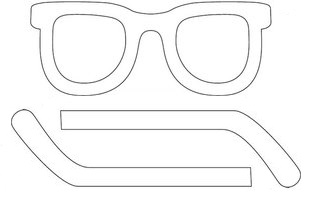 